Čechov (1860 – 1904) Anton Pavlovič (také Iljevič) Čechov, rusky: Антон Павлович Чехов, 29. ledna (17. ledna podle juliánského kalendáře) 1860 Taganrog, Rusko – 15. (2.) července 1904, Badenweiler, Německo, byl ruský dramatik, povídkář a prozaik.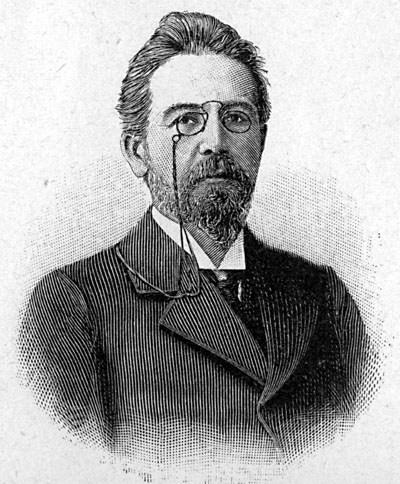 Čechov navštěvoval v letech 1868 až 1879 gymnázium v Taganrogu. Poté šel na univerzitu do Moskvy, kde vystudoval medicínu. Čechov pracoval jako lékař a přispíval do humoristických časopisů. Od roku 1882 psal pro petrohradské noviny. Na svém statku u Moskvy ošetřoval rolníky zdarma; od jednoho ze svých pacientů se nakazil tuberkulózou. Už nemocný v roce 1890 podnikl cestu na Sibiř, aby psal o nucených pracích na vězeňském ostrově Sachalin. Jeho zpráva z cesty popisuje otřesný život vyhnanců v carské říši. Roku 1901 se Čechov oženil s herečkou Olgou Knipperovou. Kvůli zhoršující se plicní tuberkulóze se přestěhoval do Jalty na Krymu. V létě 1904 odjel do německých lázní Badenweiler, kde 15. července zemřel. Je pohřben v Moskvě.    obr. Čechov a Gorkij na Jaltě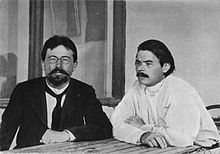 „Člověk je tím, čemu věří“VIŠNOVÝ SAD    (1904)Вишневый сад(Komedie o čtyřech dějstvích)Poslední Čechovova dokončená hra je absolutním krystalickým příkladem nečinnosti v dramatu. Hra se otvírá návratem šlechtičny Raněvské z Paříže na své panství, které je zadluženo a půjde do dražby. Hrozící zkázu si řada postav odmítá přiznat, a když k prodeji opravdu dojde (aukci ovšem nevidíme, pouze se o ní doslechneme), vrátí se Raněvská opět do Paříže. Ve vedlejších dějových liniích je rozehrána řada milostných poměrů, které ovšem nenajdou naplnění…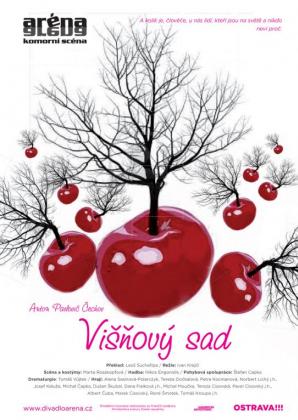 OSOBY, s nimiž se setkáme v ukázce:Raněvská, majitelka panstvíAňa, její dcera, 17 letVarja, její adoptovaná dcera, 24 letGajev, její bratrLopachin, podnikatelTrofimov, studentSimeonov-Piščik, statkářJepichodov, účetníJaša, mladý sluhaFirs, komorník, 87 letÚkol: Vytvořte skupiny po deseti, rozdělte si role a prezentujte ukázku ze hry.  Na panství Ljubov RaněvskéPRVNÍ DĚJSTVÍ (...)Varja:		Říkáš něco, Firsi?Firs:      	Račte si přát? (Radostně) Má paní se vrátila! Tak jsem se přece 		dočkal. Teď už můžu klidně umřít... (Pláče radostí)		(Vejde Raněvská, Gajev a Simeonov-Piščik; Simeonov-Piščik má 		kabát z jemné látky a široké kalhoty, Gajev pohybuje rukama a 		ktělem, jako by hrál kulečník)Raněvská:	 Jak to jenom je, Leonide? Počkej... Žlutou do rohu! Od koule na 		 mantinel a do středu.Gajev:     	Pravou horní falší! Jak je to dávno, co jsme tady společně spávali, v 		tomhle pokoji, a teď už je mi jednapadesát, jakkoli je to zvláštní... Lopachin: 	No, letí to. Gajev:    	 Co to?Lopachin: 	Že to letí, povídám, ten čas. Gajev:    	 Já tu cítím jakoby parfém. Aňa:       	Já jdu spát. Mami, dobrou noc. (Líbá matku)Raněvská:	 Hajej, nynej. (Líbá jí ruce) Máš radost, že jsi doma, holčičko? Já se 		prostě nemůžu vzpamatovat. Aňa:      	 Dobrou noc, strejčku.Gajev:     	(ji líbá na tvář a na ruce) Opatruj tě pánbůh. Ty jsi celá maminka! 		(Sestře) Ty jsi v jejích letech vypadala úplně stejně.		(Aňa podává ruku Lopachinovi a Piščikovi, odejde a zavře za sebou 		dveře)Raněvská: 	Už sotva stojí na nohou. Piščik:    	 Taková cesta, pravdaže.Varja:      	(Lopachinovi a Piščikovi) Tak co, pánové? Tři hodiny, mohli byste 		mít trochu ohledu.Raněvská: 	(se směje) Ty jsi pořád stejná, Varjo. (Přitáhne ji k sobě a políbí) 		Dopiju kávu a půjdeme všichni. (Firs jí dá pod nohy polštářek)		Děkuju, ty dobrá duše. Zvykla jsem si na kávu. Piju ji ve dne v noci. 		Děkuju, staroušku. (Líbá Firse) Varja:      	Musím se podívat, jestli se přivezlo všecko.Raněvská:	Pořád tomu nemůžu věřit. Jsem to opravdu já? (Směje se) Chce se 		mi skákat, mávat. (Skryje tvář do dlaní) Já snad spím. Miluju svou 		vlast, jako že je Pánbůh nade mnou, vroucně ji miluju, ani jsem se 		nemohla dívat z vlaku, pořád jsem plakala. (V slzách) Ale mám tady 		kávu. Děkuji ti, Firsi, děkuju, staroušku. Jsem tak ráda, že jsi ještě 		naživu.Firs:       	 Předevčírem.Gajev:    	 Špatně slyší.Lopachin: 	Abych se zvedal, musím do Charkova, před pátou mi jede vlak. 		Chtěl jsem vás vidět, popovídat si... Jste pořád tak krásná.Piščik:  	(hlasitě oddechuje) Dokonce krásnější... ta pařížská móda... S 			člověkem to dělá divy, pardon…Lopachin:	Tady váš bratr o mně tvrdí, že jsem neurvalec, křupán, ale na tom 		mně houby záleží. Když ho to baví! Hlavně když vy mně budete 		věřit jako dřív, když ty vaše nádherné hluboké oči ve mně budou 		pořád vidět starýho dobrýho Lopachina. Bože věčnej! Můj táta dřel 		u vašeho děda a otce, ale vy, zrovna vy jste pro mě kdysi udělala 		tolik, že jsem na všecko zapomněl a mám vás rád jako vlastní 			sestru... Víc než sestru.Raněvská:	Nevydržím chvilku sedět, nemůžu... (Rychle vstane a hluboce 			vzrušena chodí sem a tam) Já to nepřežiju, 	takovou radost. Musím 		vám být k smíchu, připadat hloupě... Moje stařičká skříň. (Líbá 		skříň) Můj stoleček...Gajev:	Cos byla pryč, chůva umřela.Raněvská:	(si sedne, pije kávu) Ano, ano, dej jí Pánbůh věčnou slávu. Psali mi 		o tom. Gajev:	A Anastasij taky umřel. Petr Šilhoun utek do města, posluhuje tam 		u policajtů. (Vytáhne z kapsy sáčekcukrkandlu, cucá)Piščik:		Dášeňka... se dává poroučet.Lopachin:	Rád bych vám pověděl něco příjemnýho, veselýho. (Podívá se na 		hodinky) Ale už mně nezbejvá čas na dlouhý výklad... Tak aspoň tři 		slova. Už víte, že se musí višňový sad prodat, aby bylo na dluhy. 		Dražba je stanovena na dvaadvacátýho srpna. Ale vy se nemusíte 		zneklidňovat, milostivá, spěte klidně, východisko existuje. Dávejte 		pozor, co jsem vymyslel. Z města je sem k vám všeho všudy dvacet 		kilometrů, vede tady dráha a kdyby se višňový sad rozparceloval a 		louka podle řeky taky, a kdyby se pak ty parcely pronajaly 			chatařům, tak máte přinejmenším dvě stě padesát tisíc ročního 		důchodu zajištěno. Gajev:     	 Promiňte. Co to melete?Raněvská: 	Já jsem vás asi dobře nepochopila, pane Lopachine.Lopachin:	Řeknete si za hektar minimálně dvě tři stovky ročně, a když to 			budete inzerovat hned teď, můžu se vám zaručit nevím čím, že do 		podzima nemáte co pronajmout, chataři vám utrhnou ruce. Prostě 		a jednoduše, gratuluju vám k záchraně. Místo je to kouzelný, řeka 		hluboká. No to se rozumí, trochu se to bude muset dát do pucu, 		řekněme například, musí se zbourat všechny starý stavení, tenhle 		dům, stejně už není k ničemu, vykácet višňový sad...Raněvská: 	Vykácet? Můj milý, odpusťte, ale vy nic nechápete. Jestli je v celém 		kraji něco pozoruhodného, něco jedinečného, tak je to jenom náš 		višňový sad.Lopachin: 	Jedinečný je na něm akorát to, že je tak velkej. Stromy dávají višně 		jednou za dva roky a stejně se pak neví, co s nima. Kdo to kupuje?Gajev:      	O tomto sadu je zmínka i v naučném slovníku.Lopachin: 	(pohlédne na hodinky) Když nic nevymyslíme a na ničem se 			nedohodneme, tak se dvaadvacátýho srpna panství i s celým 			višňovým sadem prodá v dražbě. Tak se rozhodněte! Jiný 			východisko neexistuje, přísahám. Prostě neexistuje.Firs:		Za našich časů, to je tak čtyřicet padesát let, se višně sušily, 			zavařovaly, nakládaly, dělala se z nich zavařenina, a panečku...Gajev: 	Mlč, Firsi.Firs:		A panečku, plný vozy sušenejch višní jezdily do Moskvy a do 			Charkova! A těch peněz z toho! A sušená višně bejvala tehda 			měkká, šťavnatá, sladká, voňavá... holt tenkrát věděli, jak na to...Raněvská:	A dneska se to už neví?Firs:		Kdežpak. To už se dávno zapomnělo.(...)TŘETÍ DĚJSTVÍ (...)Jepichodov: 	Každý den nějaké neštěstí, a já, smím-li se tak vyslovit, se jenom 		usmívám, ba dokonce směju.		 (Ze sálu vejde Varja)Varja:        	Ty jsi ještě pořád tady, Semjone? Ty seš vážně dovolenej, nemyslíš? 		(Duňaše) Jdi odsud, Duňašo. (Jepichodovovi) Hraješ si kulečník a 		zlomíš tágo, chodíš si po salonu jako nějaký host.Jepichodov:	Na mně něco vyžadovat, abych se s dovolením vyjádřil, nemáte 		nárok.Varja: 	Já na tobě nic nevyžaduju, já ti to prostě říkám. Ty umíš jenom 		chodit sem a tam, ale na práci nesáhneš. Držíme si účetního a 			nikdo neví na co.Jepichodov: (uraženě) Jestli já pracuju, jestli chodím, jestli jím, jestli hraju kuleč		ník, to si můžou rozvážit jedině lidi, kteří tomu rozumějí, kteří jsou 		trošku starší.Varja:        	Ty si troufáš takhle se mnou mluvit! (Vyletí) Co si to dovoluješ? Tak já 		teda ničemu nerozumím? Seber se a koukej mazat! Ale honem! Jepichodov:	(dostane strach) Račte se, prosím, vyjadřovat delikátním 			způsobem. Varja:       	 (zuří) Okamžitě odsud vypadni! Vypadni! (Jepichodov couvá ke 		dveřím, Varja jde za ním) Hromada neštěstí! Ať už jsi venku! Ať už 		tě tady nevidím! (Jepichodov odejde; za dveřmi je slyšet jeho hlas: 		„Budu si na vás stěžovat. ")		Tak ty jsi neslyšel? (Chytne hůl, kterou si u dveří opřel Firs) Tak 		pojď... Pojď... Pojď, já ti ukážu... Jen pojď zpátky!... Tak ty jdeš? Já ti 		teda... tumáš... (napřáhne hůl, vtom vejde Lopachin) Lopachin:  	 Děkuju srdečně! Varja:        	(zlostně a uštěpačně) To jsem nechtěla! Lopachin:  	Ale jděte! Mile jste mě počastovala, srdečně děkuju. Varja:        Nevím za co. (Odchází, pak se ohlédne a zeptá se jiným tónem) Ne		uhodila jsem vás?Lopachin:    Ani ne. Ale boule mi naskočí vohromná. Hlasy v sále: Lopachin je tady! Pan Lopachin přijel! Piščik:       	My o vlku a vlk za humny... (Objímá se s Lopachinem) Z tebe je 		cejtit koňak, hochu zlatej. No, my jsme tady taky veselí.(Vejde Raněvská)Raněvská:   To jste vy, pane Lopachine? Proč tak pozdě? Kde je Leonid?Lopachin:    Pan Gajev přijel taky, jde za mnou...Raněvská:    (rozrušeně) Tak co je? Byla dražba? Mluvte, proboha!Lopachin:   (rozpačitě, bojí se prozradit svou radost) Dražba skončila ke čtvrtý 		hodině... Ujel nám vlak, museli jsme čekat do půl desátý... (Těžce 		vzdychne) Uf! nějak se mi zatočila hlava... 		(Vejde Gajev; v pravé ruce drží balíčky, levou si utírá slzy)Raněvská: 	Tak co, Leo? No, Leo!? (Netrpělivě, v slzách) Proboha tě prosím, tak 		mluv...Gajev: 	(jí neodpovídá, jenom mává rukou; plačky Firsovi) Na, vem to... 		Jsou tam kyselé rybičky, kerčské sledě... Já dneska vůbec nejed... 		Co já si vytrpěl!		(Dveře do herny jsou otevřené; je slyšet údery koulí a Jašův hlas: Se		dům a vosumnáct. - Gajev změní výraz, už nepláče) 		Jsem k smrti utahanej. Pojď, Firsi, převlíkneš mě. (Odchází přes sál, 		za ním jde Firs)Piščik:        	Tak co dražba? No povídej, člověče!Raněvská:   	Prodal se višňový sad?Lopachin:    	Prodal.Raněvská:   	Kdo ho koupil?Lopachin:    	Já ho koupil. (Pauza)		(Raněvská je zdrcena, kdyby se nedržela křesla u stolu, tak by 			upadla. Varja odepne od pasu klíče, hodí je na podlahu uprostřed 		salonu a odejde)		Já ho koupil! Počkejte, panstvo, moment, prosím vás, mám hlavu 		jako škopek, nemůžu mluvit... (Směje se) Přijdeme na dražbu, 			Děriganov už tam byl. Gajev měl všehovšudy sto padesát tisíc a 		Děriganov - kromě dluhů - vynes rovnou tři sta tisíc. No vidím, vo 		co de, tak jsem se do něj zakous, nabíd jsem čtyři sta tisíc. Von čtyři 		sta padesát. Já pět set padesát. Von tedy přihazuje po padesáti a já 		furt po stovce... Až do kladívka. Celej dluh a devět set tisíc k tomu, 		než mi ho přiklepli. Višňový sad je teď můj! Můj! (Řehtá se) 			Panebože spravedlivej, višňovej sad je můj! Řekněte mi, že jsem 		vopilej, že mi přeskočilo, že je to všecko jen mámení... (Dupe 			nohama) Nesmějte se mi! Kdyby tak otec a dědek vstali z hrobu a 		všecko to viděli, jak jejich Jermolaj, kterýho votloukali, kterej 			neuměl pořádně číst a psát, kterej v zimě běhal bos, jak tenhle 		Jermolaj koupil panství, kterýmu se nic na světě krásou nevyrovná. 		Já koupil panství, kde děd a otec dřeli jak votroci, kde je nepouštěli 		ani do kuchyně. Já snad spím, to je všecko vidina, to se mi jenom 		zdá... To je plod vaší fantazie, ukrytý v temnotách neznáma... 			(Zvedne klíče s něžným úsměvem) Zahodila klíče, chce dát najevo, 		že už není paní... (Zvoní klíči) Ále, dyť je to fuk. 		(Je slyšet ladění orchestru)		Hej, muzikanti, hrejte, na moje přání! Všichni se přijďte podívat, jak 		Jermolaj Lopachin zatne sekeru do višňovýho sadu, jak ty stromy 		budou padat! Postavíme tady chaty a naši vnuci a pravnuci tady 		uvidějí novej život... Hudbo, hrej!		(Hraje hudba. Raněvská klesne na židli a hořce pláče) Lopachin:    (vyčítavě) Proč, proč jste mě jenom neposlechla? Vy ubohá, dobrá 		duše, teď už se to vrátit nedá. (V slzách) Kéž by to všecko bylo co 		nejdřív za náma, kéž by se už nějak změnil náš zmotanej, 			nešťastnej život. Piščik:        (ho vezme pod paží, polohlasem) Paní pláče. Pojď do sálu, ať zůstane 		sama... Pojď... (Odvádího do sálu) Lopachin: 	Co to má znamenat? Muziko, hraj pořádně! Všecko bude podle 		mýho!		(Ironicky) Přichází nové panstvo, přichází majitel višňového sadu! 		(Nechtěně vrazí do stolku, málem povalí svícny) Všecko můžu 			zaplatit! (Odejde s Piščikem)		(Ani v sále, ani v salonu nikdo není; Raněvská se schoulila do křesla 		a hořce pláče. Tiše hraje hudba. Rychle vejde Aňa a Trofimov. Aňa 		si klekne před matkou. Trofimov zůstane u vchodu do sálu)Aňa:		Mami!... Mami, ty pláčeš? Maminko moje zlatá, maminečko, já tě 		mám ráda... Já tě neopustím. Višňový sad je prodaný, už ho 			nemáme, to je pravda, ale nesmíš plakat, jsi teď volná jako pták, 		zůstalo ti dobré, čisté srdce... Pojď se mnou, pojď odsud, 			maminko!... Vysadíme nový sad, krásnější než tenhle, dočkáš se ho, 		poznáš tiché, hluboké štěstí, uslyšíš, jak přichází, a usměješ se, 		maminko! Pojď, mami! Pojď!...(Přeložil Leoš Suchařípa)	Úkoly pro práci s textem v hodině:Dramatické dílo Antona Pavloviče Čechova lze charakterizovat jako hry čistě konverzační s naprostou absencí děje, vývoje postav i hlubších sond. Koncepce hry a současně i druhoplánová psychologičnost je založena čistě na protikladných vlastnostech jednotlivých postav, které archetypálně parodují ruskou společnost na přelomu 19. a 20 století. 1. 	Sestavte psychologický profil hlavních postav - Raněvské a Lopachina. 	Jaký je jejich názor na život? Jaká je jejich hierarchie hodnot?2.	 Hra má podtitul komedie. Najděte komické (či tragikomické) pasáže.Pro Čechovovy hry jsou příznačné „míjející se", paralelní dialogy. Jako by si každý vedl svůj vlastní monolog. Některé monology mají jakousi symbolickou, metaforickou platnost. Jiné lze naopak označit jako banální, až trapné (totéž lze říct i o „dějových" situacích).3. 	Najděte takové dialogy a monology a zamyslete se nad nimi. 4. 	Proč autor zvolil název Višňový sad? Bylo by možno hru pojmenovat 	jinak? Své případné „přejmenování" zdůvodněte.Úkol k zamyšlení: V březnu 1886 formuloval ve svém dopise bratrovi Čechov osm hlavních zásad humánního člověka, tedy jakýsi kodex slušného chování. Odchylky od této humánnosti zprvu vnímal jako směšné, později jako zarmucující, a komické a tragické se díky tomu v jeho dílech často prolíná. Jak by obstály postavy Višňového sadu, kdybychom je poměřili těmito normami? A jak bychom obstáli my?1.  Má úctu k lidské osobnosti a z ní vyplývající zdvořilost, shovívavost, měkkost, dobrotu (nebouří kvůli ztracené gumičce nebo připálenému masu).2.  Trápí se i kvůli tomu, co nelze vidět prostým okem.3.  Je šetrný k cizímu majetku a platí včas dluhy.4.  Je upřímný a nelže ani v maličkostech, není žvanivý a nechává si pro sebe důvěrnosti, o které nikdo nestojí.5.  Bojí se afektu, frází a nenaříká, že mu nikdo nerozumí.6.  Nevyhledává známosti a protekce. Skutečné talenty jsou vždy skromné a drží se dál od výstav.7.  Má-li talent, váží si ho, pěstuje a dává mu přednost před ženami, vínem a slávou.8.  Pěstuje v sobě estetické chování, nespí oblečen, dbá čistoty, zušlechťuje svůj pohlavní pud, cení si ženské svěžesti, krásy a mateřství. Neopíjí se, zná pravidlo mens sana in corpore sano.2. ukázka:Trofimov	…U nás, v Rusku pracuje nemnoho lidí. Valná většina té inteligence, 		kterou znám, nehledá nic, nedělá nic a je prozatím k práci 			nezpůsobilá. Nazývají se inteligencí, ale tykají služebnictvu, chovají 		se k mužikům jako k dobytku, špatně studují, nic vážného nečtou, 		docela nic 	nedělají, o vědách jenom hovoří, umění rozumějí 			málo…( přeložil Bohumil Mathesius)Úkoly pro práci s textem v hodině1. 	Koho byste na základě své zkušenosti přiřadili do skupiny tzv. inteligence. 	Definujte vaše měřítko pro zařazení člověka k této skupině.2. 	Vyhledejte na internetu nebo v knihách, jaké ztráty co do počtu obyvatel 	mělo naše území za 1. světové války, 2. světové války, jak početná byla 	emigrační vlna po roce 1948 a 1968, kolik lidí bylo odsouzeno ve 	vykonstruovaných procesech. Ke kterým skupinám tito lidé patřili? 	Myslíte, že jejich absence má vliv na úroveň dnešní české společnosti? 	Diskutujte.3. 	Shrňte ve skupinách, jak vám ulehčuje život internet a mobil. Zkuste na 	základě svých dosavadních znalostí vymyslet, jaké technické vymoženosti 	se objeví v následujících několika letech.4. 	Sepište ve skupině práva a jistoty, které vám v současnosti garantuje tzv. 	sociální stát.Pojmy:mens sana in corpore sano- v zdravém těle zdravý duchKomedie je literární nebo dramatický útvar, který vždy skončí šťastně. Opakem komedie je tragédie. Od komedie se očekává humorný nadhled nad lidskými slabostmi a lidskou nedostatečností. Humor spolu s vkusnou komikou jsou zpravidla základními aspekty tohoto útvaru. Problémy hrdiny se podaří nakonec vyřešit a vše se v dobré obrátí